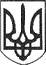 РЕШЕТИЛІВСЬКА МІСЬКА РАДАПОЛТАВСЬКОЇ ОБЛАСТІ(двадцять друга позачергова сесія восьмого скликання)РІШЕННЯ31 травня 2022 року							       № 1051 -22-VIII Про реорганізацію Пустоварівського закладу дошкільної освіти ,,Джерельце’’ Решетилівської міської ради шляхом приєднання до Демидівського закладу дошкільної освіти ясел-садка ,,Берізка’’ Решетилівської міської радиВідповідно до абзацу першого статті 143 Конституції України, статей 104, 105, 106, 107 Цивільного кодексу України, керуючись пунктом 30 частини першої статті 26 Закону України ,,Про місцеве самоврядування в Україні”,        статтею 25, частиною другою статті 66 Закону України ,,Про освіту”, статтею 16 Закону України ,,Про дошкільну освіту”, Законом України ,,Про державну реєстрацію юридичних осіб, фізичних осіб-підприємців та громадських формувань”, враховуючи демографічну ситуацію по території обслуговування Пустоварівського закладу дошкільної освіти ,,Джерельце’’, з метою підвищення якості дошкільної освіти, економічної ефективності функціонування закладів дошкільної освіти на території громади, Решетилівська міська радаВИРІШИЛА:	1. Реорганізувати Пустоварівський заклад дошкільної освіти ,,Джерельце’’ Решетилівської міської ради (код ЄДРПОУ 36564822) шляхом приєднання до   Демидівського закладу дошкільної освіти ясел-садка ,,Берізка’’ Решетилівської міської ради (код ЄДРПОУ 39559307).	2. Створити комісію з реорганізації Пустоварівського закладу дошкільної освіти ,,Джерельце’’ Решетилівської міської ради та затвердити її склад, згідно додатку.	3. Голові комісії з реорганізації Пустоварівського закладу дошкільної освіти ,,Джерельце’’ Решетилівської міської ради Омельченко Н.В. протягом трьох робочих днів з дня прийняття рішення повідомити державного реєстратора про прийняте рішення щодо реорганізації Пустоварівського закладу дошкільної освіти ,,Джерельце’’ Решетилівської міської ради та подати йому в установленому законодавством порядку необхідні документи для внесення до Єдиного державного реєстру юридичних осіб, фізичних осіб-підприємців та громадських формувань відповідних записів.	4. Комісії з реорганізації Пустоварівського закладу дошкільної освіти ,,Джерельце’’ Решетилівської міської ради:	1) провести процедуру реорганізації відповідно до вимог чинного законодавства;2) надати на затвердження передавальні акти в порядку, передбаченому частинами другою, третьою статті 107 Цивільного кодексу України.	5. Встановити строк заявлення кредиторами своїх вимог до Пустоварівського закладу дошкільної освіти ,,Джерельце’’ Решетилівської міської ради два місяці з дня оприлюднення повідомлення про рішення щодо припинення юридичної особи.	6. Визнати Демидівський заклад  дошкільної освіти ясла-садок  ,,Берізка’’ Решетилівської міської ради (код ЄДРПОУ 39559307) правонаступником прав та обов’язків Пустоварівського закладу дошкільної освіти ,,Джерельце’’ Решетилівської міської ради (код ЄДРПОУ 36564822).	7. Начальнику відділу освіти Решетилівської міської ради Костогриз А.М. повідомити директора Пустоварівського закладу дошкільної освіти ,,Джерельце’’ Решетилівської міської ради  Чіпурнову О.М.  про зміну істотних умов праці та можливе наступне вивільнення відповідно до статей 32 та 492 Кодексу Законів про працю України.8. Директору Пустоварівського закладу дошкільної освіти ,,Джерельце’’ Решетилівської міської ради  Чіпурновій О.М. забезпечити попередження працівників закладу освіти про зміну істотних умов праці та можливе наступне вивільнення відповідно до статей 32 та 492 Кодексу Законів про працю України.9. Директору Демидівського закладу дошкільної освіти ясел-садка ,,Берізка’’ Решетилівської міської ради Омельченко Н.В. у порядку, встановленому чинним трудовим законодавством України, вжити заходів організаційно-кадрового характеру стосовно працівників Пустоварівського закладу дошкільної освіти ,,Джерельце’’ Решетилівської міської ради  у зв’язку з реорганізацією, змінами в організації праці цього закладу.10. Контроль за виконанням даного рішення покласти на постійну комісію з питань освіти, культури, спорту, соціального захисту та охорони здоров’я (Бережний В.О.).Міський голова									О.А. Дядюнова	Додаток до рішення Решетилівськоїміської ради восьмого скликання 31 травня 2022 року №1051 -21-VIII(22 позачергова сесія)Складкомісії з реорганізації Пустоварівського закладу дошкільної освіти ,,Джерельце’’ Решетилівської міської ради  Омельченко Наталія Василівна		голова комісії, директор  Демидівського закладу дошкільної освіти ясел-садка ,,Берізка’’ Решетилівської міської радиЧіпурнова Оксана Михайлівна		заступник голови комісії,директор  Пустоварівського закладу дошкільної освіти ,,Джерельце’’ Решетилівської міської ради  Члени комісії:Варшавська Лілія Анатоліївна 		головний бухгалтер відділу освітиДмитренко Юлія Юріївна			юрисконсульт відділу освітиКостогриз Алла Миколаївна			начальник відділу освіти Купенко Ольга Анатоліївна 			головний спеціаліст відділу освіти Міський голова									О.А. Дядюнова